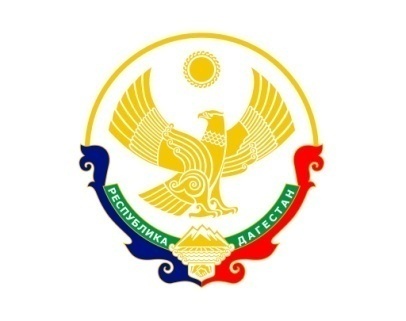 МУНИЦИПАЛЬНОЕ ОБРАЗОВАНИЕСЕЛЬСКОГО ПОСЕЛЕНИЯ «СЕЛЬСОВЕТ УЗДАЛРОСИНСКИЙ»Хунзахского района Республики Дагестан368262, село Уздалросо	Хунзахского района РД          тел. 8 988 2260333Постановление № __«16» октября 2020г	О повышении размеров денежного вознаграждения лиц, замещающих муниципальные должности в МОСП «сельсовет Уздалролсинский», должностныхокладов и окладов за классный чин муниципальных служащих в МО СП «сельсовет Уздалросинский», исходя из которых определяются нормативы формирования расходов на оплату их труда.  	В соответствии с Постановлением Правительства Республики Дагестан № 211 от 28 сентября 2020 года Администрация МО СП «сельсовет Уздалросинский» п о с т а н о в л я е т:Повысить 1.03 раза размеры денежного вознаграждения лиц, замещающих муниципальные должности муниципальной службы в МО СП «сельсовет Уздалросинский», должностные оклады и оклады за классный чин муниципальных служащих в МО СП «сельсовет Уздалросинский» исходя из которых определяются нормативы формирования расходов на оплату их труда.Контроль за исполнением данного Постановления оставляю за собой.Постановление вступает в силу с момента подписания и подлежит размещению на официальном сайте.Глава сельского поселения 					Исаев О.М